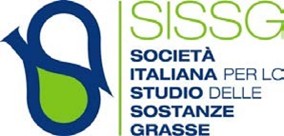 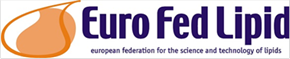 SponsorizzazioneCongresso SISSG“Oli e grassi alimentari: innovazione e sostenibilita’ nella produzione e nel controllo”Perugia, 15-17 Giugno 2022Azienda …………………………………………………………………………………………………………………………… Indirizzo legale………………………………………………………. P.IVA ………………………………CF ……………………………L’importo relativo alla sponsorizzazione potrà essere versato sul c/c della SISSG, con le seguenti coordinate bancarieBANCA INTESA SAN PAOLO 55000 - Filiale Accentrata IBAN IT 57 N030 6909 6061 0000 0119 658BIC/SWIFT BCITITMMIndicando come causale “Sponsorizzazione : “Sponsorizzazione Congresso SISSG PERUGIA 2022” e riportando il riferimento al tipo di sponsorizzazione come da tabella.La scheda di sponsorizzazione andrà inviata via e-mail a: Tesoriere.SISSG@fastwebnet.itPlatinum sponsor4000,00 Euro3 registrazioni gratuiteInserimento del logo nel materiale congressuale (inviti web, inviti mail, manifesti, locandine, programma conferenza in cartellina, materiale dello sponsor consegnata a tutti i partecipanti)Presenza del logo dello sponsor nei totem presenti in sala durante il Convegno Logo grande sito SISSG convegno PerugiaPresenza materiale pubblicitario nella cartellina del congressoGolden sponsor 3000,00Euro2 registrazioni gratuite,Inserimento del logo nel materiale congressuale (inviti web, inviti mail, manifesti, locandine, programma conferenza in cartellina, materiale dello sponsor consegnata a tutti i partecipanti)Presenza del logo dello sponsor nei totem presenti in sala durante il Convegno Presenza del logo grande sito SISSG convegno PerugiaSilver sponsor 1500,00Euro1 registrazione gratuita,Inserimento del logo nel materiale congressuale (inviti web, inviti mail, manifesti, locandine, programma conferenza in cartellina, materiale dello sponsor consegnata a tutti i partecipanti)Presenza del logo dello sponsor nei totem presenti in sala durante il Convegno Presenza del logo grande sito SISSG convegno PerugiaBronze sponsor1000,00EuroLogo su tutte le brochure Presenza logo piccolo sui totem Presenza del logo piccolo sito SISSG convegno Perugia1 Coffe Break obasic sponsor500,00 EuroLogo piccolo sul materiale congressuale Indicazione sul flyer contributo Coffee Break☐Table exhibition500,00 Euro1 postazione nella hall antistante la sala congressi, con tavolo